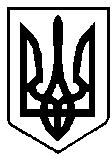 УКРАЇНАВИКОНАВЧИЙ КОМІТЕТ вараської МІСЬКОЇ РАДИРІВНЕНСЬКОЇ ОБЛАСТІМайдан Незалежності 1, м.Вараш, 34400,  тел. /факс (03636) 2-45-19e-mail: rada@varash-rada.gov.ua  Код ЄДРПОУ 03315879П Р О Т О К О Л   № 18засідання  виконавчого  комітету 							      Від 31 грудня 2020 року							Засідання розпочалося о 09.00 год.							Засідання закінчилося  о 09.25 год.	 					                Сесійна зала Присутні  на  засіданні члени виконкому:Мензул О.П. – міський голова, вів засіданняБойко В.С.Бортнік А.А.Волинець М.С.Воскобойник І.С.Гаврилюк О.В.Денега С.В.8. Дерев’янчук Г.М.9. Ємельянов Я.В.   10. Кульковець М.В.   11. Онопрійчук О.В.   12. Руднік О.О.   13. Стецюк Д.В.   14. Федорук О.С.   15. Хондока Р.В.   16. Яковчук Р.В.   17. Ярошик О.В.Відсутні: Ординат О.Я.Павлишин П.Я.Взяли участь у засіданні:Базелюк О.П.		- начальник відділу організаційної роботи та 						загальних питань виконавчого комітетуБарабух І.Р.		- начальник відділу економіки виконавчого комітетуІльїна А.В.			- начальник служби у справах дітей виконавчого 					комітетуПрисутні на засіданні:Басюк І.М.		- головний бухгалтер КНП ВМР «ВБЛ»Колесінська Н.П.		- в.о.начальника управління містобудування, 	архітектури та капітального будівництва виконавчого 	комітетуЛазарчук Т.М.		- начальник юридичного відділу виконавчого 	комітетуЛатишенко Т.В.		- директор КНП ВМР «ВБЛ»Пашко С.Л.		- директор Вараського міського центру соціальних 	службПетрович Н.Г.		- радник  міського головиПОРЯДОК ДЕННИЙ:1.Про затвердження фінансового плану комунального некомерційного підприємства Вараської міської ради «Вараська багатопрофільна лікарня» (від 23.12.2020 №310).2. Про перспективний план роботи виконавчого комітету Вараської міської ради на 2021 рік та І квартал 2021 року   (від 24.12.2020 №311).3. Про затвердження складу спостережної комісії при виконавчому комітеті Вараської міської ради  	(від 22.12.2020 №309).4. Про затвердження Положення про комісію та складу комісії з найменування та перейменування мікрорайонів, вулиць, провулків, площ, скверів та інших об’єктів на території Вараської міської територіальної громади (від 24.12.2020 №312).Голосували за основу: за – 15; проти – 0; утримались – 0.	Мензул О.П., міський голова, за пропозицією начальника служби у справах дітей виконавчого комітету А.Ільїної, запропонував внести до порядку денного додатково  питання «Про надання статусу дитини-сироти неповнолітньому------» (від 31.12.2020 №313).Голосували за пропозицію: за – 15; проти – 0; утримались – 0.	Мензул О.П., міський голова, запропонував зняти з порядку денного наступні питання:1. Про затвердження складу спостережної комісії при виконавчому комітеті Вараської міської ради  (від 22.11.2020 №309).2. Про затвердження Положення про комісію та складу комісії з найменування та перейменування мікрорайонів, вулиць, провулків, площ, скверів та інших об’єктів на території Вараської міської територіальної громади  (від 24.12.2020 №312).Голосували за пропозицію: за – 15; проти – 0; утримались – 0.ВИРІШИЛИ: підтримати пропозиції.	На засідання з’явився член виконавчого комітету Дерев’янчук Г.М.Голосували за порядок денний в цілому: за–16; проти–0; утримались–0.СЛУХАЛИ: 1.Про затвердження фінансового плану комунального некомерційного підприємства Вараської міської рад «Вараська багатопрофільна лікарня»Доповідала: І.Барабух, начальник відділу економіки виконавчого комітету                                       Голосували: за – 16; проти – 0; утримались – 0.ВИРІШИЛИ: рішення №304 додається.	На засідання з’явився член виконавчого комітету Яковчук Р.В.СЛУХАЛИ: 2. Про перспективний план роботи виконавчого комітету Вараської міської ради на 2021 рік та І квартал 2021 року   Доповідала: О.Базелюк, начальник відділу організаційної роботи та загальних питаньГолосували: за – 17; проти – 0; утримались – 0.ВИРІШИЛИ: рішення №305 додається.СЛУХАЛИ: 3. Про надання статусу дитини-сироти неповнолітньому -----Доповідала: А.Ільїна, начальник служби у справах дітей виконавчого комітетуГолосували за основу: за – 17; проти – 0; утримались – 0.                                                                                ВИСТУПИВ: О.Мензул, який запропонував внести зміни до рішення, а саме: в пункті 1  вказати фактичну адресу проживання неповнолітнього ---Голосували за пропозицію: за – 17; проти – 0; утримались – 0.                                   Голосували за рішення в цілому: за – 17; проти – 0; утримались – 0. ВИРІШИЛИ: рішення №306 додається.Міський голова						Олександр МЕНЗУЛ